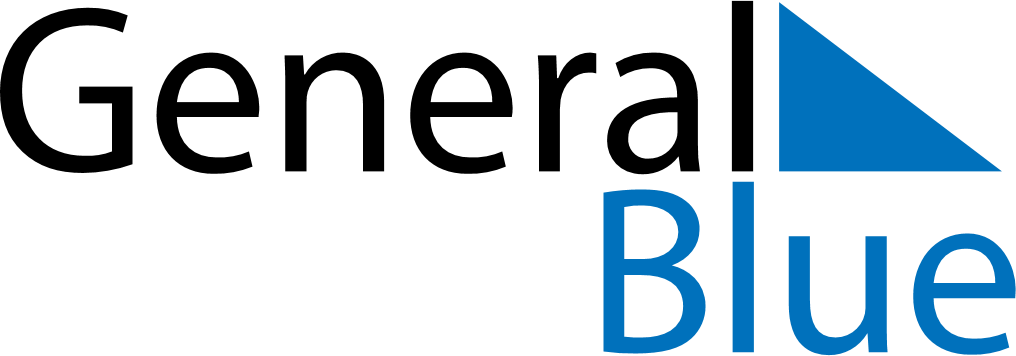 November 2021November 2021November 2021November 2021BelarusBelarusBelarusSundayMondayTuesdayWednesdayThursdayFridayFridaySaturday12345567891011121213October Revolution Day14151617181919202122232425262627282930